								                  17.11.2020  259-01-03-489В целях реализации Федеральных законов от 06.10.2003 № 131-ФЗ «Об общих принципах организации местного самоуправления в Российской Федерации», от 21.12.1994 № 68-ФЗ «О защите населения и территорий от чрезвычайных ситуаций природного и техногенного характера», от 22.08.1995 № 151-ФЗ «Об аварийно-спасательных службах и статусе спасателей», от 12.02.1998 № 28-ФЗ «О гражданской обороне», постановлением Правительства РФ от 30.12.2003 № 794 «О единой государственной системе предупреждения и ликвидации чрезвычайных ситуаций», постановлением администрации Уинского муниципального района от 18.12.2017 № 522-259-01-03 «Об утверждении положения о районном звене территориальной подсистемы единой государственной системы предупреждения и ликвидации чрезвычайных ситуаций Уинского муниципального района», администрация Уинского муниципального округа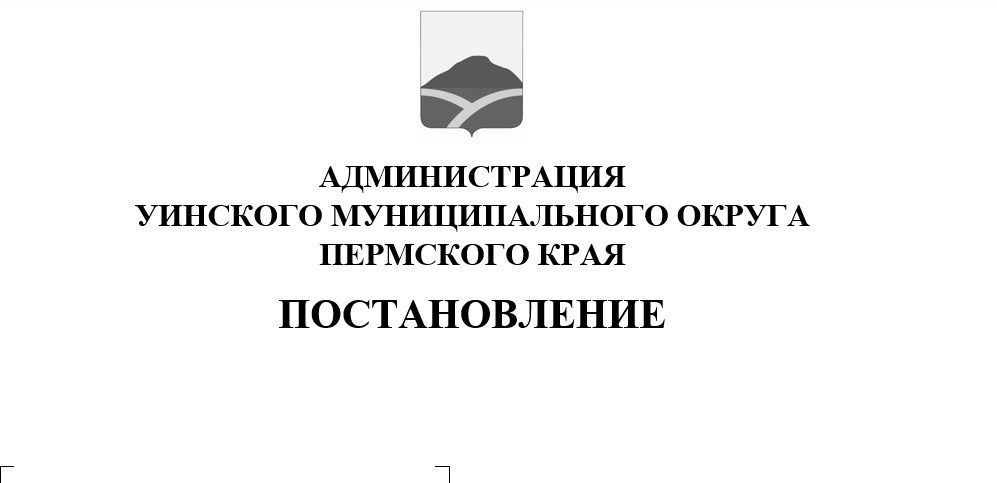 ПОСТАНОВЛЯЕТ:1. Утвердить Положение об организации деятельности аварийно-спасательных формирований на территории Уинского муниципального округа (приложение);2. Настоящее постановление вступает в силу со дня обнародования и подлежит размещению на сайте администрации Уинского муниципального округа в сети «Интернет».5. Контроль за исполнением постановления возложить на начальника МКУ «Гражданская защита» М.Н. Ракутина.Глава муниципального округа – глава администрации Уинского муниципального округа	A.Н. ЗелёнкинПриложениек постановлению администрации Уинского муниципального округаот 17.11.2020 №259-01-03-489ПОЛОЖЕНИЕ ОБ ОРГАНИЗАЦИИ ДЕЯТЕЛЬНОСТИ АВАРИЙНО-СПАСАТЕЛЬНЫХ ФОРМИРОВАНИЙ НА ТЕРРИТОРИИ УИНСКОГО МУНИЦИПАЛЬНОГО ОКРУГАI. Общие положения1.1. Положение об организации деятельности аварийно-спасательных формирований на территории Уинского муниципального округа (далее - Положение) устанавливает порядок создания и организации деятельности аварийно-спасательных формирований на территории Уинского муниципального округа.1.2. Настоящее Положение разработано в соответствии с Федеральным законом от 06.10.2003 № 131-ФЗ «Об общих принципах организации местного самоуправления в Российской Федерации», Федеральным законом от 21.12.1994 № 68-ФЗ «О защите населения и территорий от чрезвычайных ситуаций природного и техногенного характера», Федеральным законом от 22.08.1995 № 151-ФЗ «Об аварийно-спасательных службах и статусе спасателей», Федеральным законом от 12.02.1998 № 28-ФЗ «О гражданской обороне», постановлением Правительства РФ от 30.12.2003 № 794 «О единой государственной системе предупреждения и ликвидации чрезвычайных ситуаций», постановлением администрации Уинского муниципального района от 18.12.2017 № 522-259-01-03«Об утверждении положения о районном звене территориальной подсистемы единой государственной системы предупреждения и ликвидации чрезвычайных ситуаций Уинского муниципального района».1.3. Основные понятия:- аварийно-спасательная служба - это совокупность органов управления, сил и средств, предназначенных для решения задач по предупреждению и ликвидации чрезвычайных ситуаций, функционально объединенных в единую систему, основу которой составляют аварийно-спасательные формирования;- аварийно-спасательное формирование - это самостоятельная или входящая в состав аварийно-спасательной службы структура, предназначенная для проведения аварийно-спасательных работ, основу которой составляют подразделения спасателей, оснащенные специальной техникой, оборудованием, снаряжением, инструментами и материалами;- спасатель - это гражданин, подготовленный и аттестованный на проведение аварийно-спасательных работ;- аварийно-спасательные работы - это действия по спасению людей, материальных и культурных ценностей, защите природной среды в зоне чрезвычайных ситуаций, локализации чрезвычайных ситуаций и подавлению или доведению до минимально возможного уровня воздействия характерных для них опасных факторов;- неотложные работы при ликвидации чрезвычайных ситуаций - это деятельность по всестороннему обеспечению аварийно-спасательных работ, оказанию населению, пострадавшему в чрезвычайных ситуациях, медицинской и других видов помощи, созданию условий, минимально необходимых для сохранения жизни и здоровья людей, поддержания их работоспособности.II. Задачи аварийно-спасательных формирований2.1. Основными задачами аварийно-спасательных формирований являются:- поддержание органов управления, сил и средств аварийно-спасательных служб, аварийно-спасательных формирований в постоянной готовности к выдвижению в зоны чрезвычайных ситуаций и проведению работ по ликвидации чрезвычайных ситуаций;- контроль за готовностью обслуживаемых объектов и территорий к проведению на них работ по ликвидации чрезвычайных ситуаций;- ликвидация чрезвычайных ситуаций на обслуживаемых объектах или территорияхи территориях Уинского муниципального округа.2.2. В соответствии с решениями органов, создающих аварийно-спасательные формирования, на них могут возлагаться следующие задачи:- участие в разработке планов действий по предупреждению и ликвидации чрезвычайных ситуаций на обслуживаемых объектах или территориях и территориях Уинского муниципального округа;- участие в подготовке решений по созданию, размещению, определению номенклатурного состава и объемов резервов материальных ресурсов для ликвидации чрезвычайных ситуаций;- пропаганда знаний в области защиты населения и территорий от чрезвычайных ситуаций, участию в подготовке населения и работников организаций к действиям в условиях чрезвычайных ситуаций;- участие в разработке нормативных документов по вопросам организации и проведения аварийно-спасательных и неотложных работ;2.3. В соответствии с решениями органов, создающих аварийно-спасательные формирования в составе сил гражданской обороны, на них могут возлагаться следующие задачи:- проведение аварийно-спасательных работ и первоочередное жизнеобеспечение населения, пострадавшего при ведении военных действий или вследствие этих действий;- участие в ликвидации чрезвычайных ситуаций природного и техногенного характера, а также в борьбе с пожарами;- обнаружение и обозначение территорий, подвергшихся радиоактивному, химическому, биологическому (бактериологическому) и иному заражению (загрязнению);- санитарная обработка населения, специальная обработка техники, зданий и обеззараживание территорий;- участие в восстановлении функционирования объектов жизнеобеспечения населения;- обеспечение мероприятий гражданской обороны по вопросам восстановления и поддержания порядка, связи и оповещения, защиты животных и растений, медицинского, автотранспортного обеспечения.III. Права аварийно-спасательных служб и формирований3.1. В целях реализации своих задач аварийно-спасательные формирования имеют право:1) обследовать с соблюдением федерального законодательства обслуживаемые объекты или территории и территории Уинского муниципального округа с целью профилактики возникновения чрезвычайных ситуаций;2) вносить предложения по улучшению противоаварийного состояния объектов и отдельных территорий Уинского муниципального округа и устранению выявленных нарушений требований безопасности;3) использовать на договорной основе средства связи, транспорт и другие материально-технические ресурсы организаций независимо от их организационно-правовых форм для спасения людей, выполнения аварийно-спасательных работ или доставки в зоны чрезвычайных ситуаций личного состава, специального оборудования и грузов;4) получать в установленном федеральным законодательством порядке от органов государственной власти, органов государственной власти субъектов РФ, органов местного самоуправления, руководителей организаций полную и достоверную информацию, необходимую для выполнения возложенных задач;5) принимать участие в работе комиссий по расследованию причин возникновения чрезвычайных ситуаций на обслуживаемых объектах или территориях и территориях Уинского муниципального округа;6) при следовании к месту проведения работ по ликвидации чрезвычайных ситуаций - на беспрепятственный проезд, первоочередное обеспечение горюче-смазочными материалами, а также первоочередное проведение ремонтных работ на станциях технического обслуживания;7) на возмещение расходов на ликвидацию чрезвычайных ситуаций в соответствии с договорами на обслуживание организаций или из средств, выделенных на ликвидацию чрезвычайных ситуаций;IV. Порядок создания аварийно-спасательных формирований4.1. На территории Уинского муниципального округа аварийно-спасательные формирования могут создаваться организациями, предприятиями и учреждениями, а также общественными объединениями (далее – организации).4.2. В обязательном порядке создаются аварийно-спасательные формирования для решения задач гражданской обороны на территории Уинского муниципального округа и в организациях, занимающихся одним или несколькими видами деятельности, при осуществлении которых законодательством Российской Федерации предусмотрено обязательное наличие у организаций собственных аварийно-спасательных формирований.4.3. Аварийно-спасательные формирования могут создаваться:- на постоянной штатной основе - профессиональные аварийно-спасательные службы и аварийно-спасательные формирования;- на нештатной основе - нештатные аварийно-спасательные формирования;- на общественных началах - общественные аварийно-спасательные формирования.4.4. Полномочия администрации Уинского муниципального округа по созданию аварийно-спасательных формирований на территории Уинского муниципального округа:- определяют организации, находящиеся в сфере их ведения, которые создают аварийно-спасательные формирования;- осуществляют регистрацию и учет аварийно-спасательных формирований;- проверяют в пределах своей компетенции готовность аварийно-спасательных формирований к реагированию на чрезвычайные ситуации и проведению работ по их ликвидации.4.5. Состав, структура и оснащение аварийно-спасательных формирований определяются руководителями организаций исходя из возложенных на них задач гражданской обороны и защиты населения.4.6. Комплектование аварийно-спасательных формирований личным составом, оснащение техникой, снаряжением и имуществом осуществляется в соответствии с законодательством Российской Федерации.V. Порядок организации аварийно-спасательных формирований5.1. Действия аварийно-спасательных формирований по организации и ведению аварийно-спасательных работ на территории Уинского муниципального округа регламентируются законодательством Российской Федерации, настоящим Положением, Положением обаварийно-спасательных формирований, правилами и другими нормативными правовыми актами.5.2. Все аварийно-спасательные формирования, действующие на территории Уинского муниципального округа, подлежат аттестации в порядке, устанавливаемом Правительством Российской Федерации. Аварийно-спасательные формирования, не прошедшие аттестацию, к проведению аварийно-спасательных работ не привлекаются.5.3. Профессиональные аварийно-спасательные формирования, нештатные аварийно-спасательные формирования, аттестованные для проведения аварийно-спасательных работ на опасных производственных объектах, содержатся в постоянной готовности к выполнению возложенных на них задач.5.4. Сроки приведения аварийно-спасательных формирований в готовность к выполнению задач по предназначению в составе сил гражданской обороны не должны превышать в мирное время - 24 часа, в военное время - 6 часов.5.5. Часть аварийно-спасательных формирований из состава сил гражданской обороны по решению соответствующего руководителя может содержаться в повышенной готовности и привлекаться к ликвидации чрезвычайных ситуаций в мирное время. Сроки приведения в готовность этих формирований не должны превышать 6 часов.5.6. Готовность аварийно-спасательных формирований к реагированию на чрезвычайные ситуации и проведению работ по их ликвидации проверяется при их аттестации и в ходе проверок, осуществляемых в пределах своих полномочий органами государственного надзора, органами местного самоуправления и органами, специально уполномоченными решать задачи гражданской обороны и задачи по предупреждению и ликвидации чрезвычайных ситуаций.5.7. Привлечение аварийно-спасательных формирований к ликвидации чрезвычайных ситуаций на территории Уинского муниципального округа осуществляется:- в соответствии с планами предупреждения и ликвидации чрезвычайных ситуаций;- в соответствии с планами взаимодействия при ликвидации чрезвычайных ситуаций на территории Уинского муниципального округа;- по решению уполномоченных должностных лиц администрации Уинского муниципального округа, организаций, осуществляющих руководство деятельностью указанных служб и формирований.5.8. Привлечение аварийно-спасательных формирований к решению задач гражданской обороны осуществляется по планам гражданской обороны и защиты населения Уинского муниципального.5.9. Координацию деятельности всех аварийно-спасательных формирований на территории Уинского муниципального округа осуществляет МКУ «Гражданская защита».5.10. Руководство аварийно-спасательными формированиями, привлеченными к ликвидации чрезвычайных ситуаций, и организацию их взаимодействия осуществляют руководители работ по ликвидации чрезвычайных ситуаций в порядке, установленном законодательством Российской Федерации.VI. Финансовое обеспечение мероприятий по привлечению аварийно-спасательных формирований6.1. Финансовое обеспечение мероприятий по привлечению аварийно-спасательных формированийосуществляется из бюджета Уинского муниципального округа.6.2. Расходы на обеспечение мероприятий по привлечению аварийно-спасательных формирований осуществляются в пределах средств, предусмотренных в бюджете Уинского муниципального округа на соответствующий финансовый год.VII. Заключительные положения.7.1. Пункты, не предусмотренные настоящим Положением, регулируются действующим законодательством Российской Федерации.